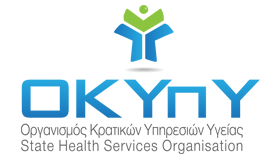 Λευκωσία, 04 Μαρτίου 2024 ΠΡΟΣ ΟΛΟΥΣ ΤΟΥΣ ΕΝΔΙΑΦΕΡΟΜΕΝΟΥΣ Θέμα: Αγορά Υπηρεσιών ειδικού Ακτινοθεραπευτή Ογκολόγου για κάλυψη των αναγκών του Γενικού Νοσοκομείου Λεμεσού σύμφωνα με το Παράρτημα XIV του Ν.73(Ι)/2016Ο Οργανισμός Κρατικών Υπηρεσιών Υγείας (ΟΚΥπΥ) ανακοινώνει την πρόθεση του να προβεί σε αγορά υπηρεσιών ειδικού Ακτινοθεραπευτή Ογκολόγου για κάλυψη των αναγκών του Γενικού Νοσοκομείου Λεμεσού του ΟΚΥπΥ.Η χρονική διάρκεια της σύμβασης θα είναι για έξι (6) μήνες με δικαίωμα ανανέωσης ανά τρείς (3) μήνες αν εξακολουθεί τεκμηριωμένα να υφίσταται η ανάγκη και εφόσον εξασφαλιστούν οι αναγκαίες πιστώσεις.Α. Αμοιβή / Παραδοτέα:Οι πιο πάνω εξετάσεις θα διενεργούνται στο Γενικό Νοσοκομείου Λεμεσού – Ογκολογική Κλινική.Επιπρόσθετα ο Ανάδοχος θα καλύπτει εφημερίες με το σύστημα on call (συχνών κλήσεων) ως ακολούθως:Καθημερινές: €450 ανά εφημερίαΣάββατο/Κυριακή/Αργία: €700 ανά εφημερίαΜέγιστο δώδεκα (12) εφημερίες κάθε μήνα εκ των οποίων το μέγιστο τέσσερις (4) Σάββατο/Κυριακή/Αργία σύμφωνα με τις εκάστοτε ανάγκες. Για το πρόγραμμα των εφημεριών ο Ανάδοχος θα ενημερώνεται από τον Υπεύθυνο Συντονιστή της Σύμβασης.Σε εξαιρετικές περιπτώσεις δύναται να χρειαστεί να καλυφτούν επιπλέον από τις προαναφερόμενες εφημερίες μετά από την έγκριση του Συντονιστή της Σύμβασης.Ο χρόνο ανταπόκρισης θα πρέπει να είναι εντός 30 λεπτών από την ώρα της κλήσης.Κατά την εκτέλεση των καθηκόντων του υποχρεούται να συμμορφώνεται προς τις Νομοθετικές/Κανονιστικές, Γενικές ή Ειδικές Διατάξεις, Οδηγίες, Εγκυκλίους και Πρακτικές, όπως αυτές εφαρμόζονται στον Οργανισμό.Οι αιτήσεις που θα υποβάλλονται θα καταχωρούνται σε κατάλογο (με αλφαβητική σειρά), τον οποίο θα ελέγχει ο Προϊστάμενος της Μονάδας Ανάπτυξης και Διαχείρισης Ανθρώπινου Δυναμικού του ΟΚΥπΥ ή εξουσιοδοτημένος εκπρόσωπός του και η αγορά υπηρεσιών θα πραγματοποιείται σύμφωνα με τις εκάστοτε ανάγκες.Σε περίπτωση υποβολής περισσότερων αιτήσεων από τις εκάστοτε ανάγκες των υποψηφίων, η επιλογή θα γίνεται με την διαδικασία κλήρωσης στην παρουσία όλων των ενδιαφερομένων υποψηφίων.Για οποιεσδήποτε διευκρινίσεις ή πληροφορίες παρακαλούνται  οι ενδιαφερόμενοι όπως επικοινωνήσουν με την κα. Άντρη Σταυρίδου, Λειτουργός Ανθρώπινου Δυναμικού Οργανισμός Κρατικών Υπηρεσιών Υγείας, στον αριθμό 22 212 854.Η υποβολή των αιτήσεων θα γίνεται μέσω ηλεκτρονικού ταχυδρομείου στην διεύθυνση a.stavridou@shso.org.cy υποβάλλοντας τα ακόλουθα:Έντυπο 1 - Βιογραφικό ΣημείωμαΈντυπο 2 - Υπεύθυνη ΔήλωσηΌσα πιστοποιητικά/βεβαιώσεις απαιτούνται σύμφωνα με το σημείο «Β. Απαιτούμενα Προσόντα»Η παρούσα Πρόσκληση Εκδήλωσης Ενδιαφέροντος παραμένει σε ισχύ και θα γίνονται δεκτές αιτήσεις καθ’ όλη τη διάρκεια που θα είναι αναρτημένη στην ιστοσελίδα του ΟΚΥπΥ.Η πρώτη εξέταση των αιτήσεων θα γίνει στις 11/03/2024 και ώρα 10:00π.μ. και μετέπειτα θα πραγματοποιείται ξανά όταν υφίσταται ανάγκη. Σύμφωνα με τον νόμο Περί Γενικού Συστήματος Υγείας του 2001 (89(I)/2001), ο Ανάδοχος οφείλει να καλύπτεται από ασφαλιστική κάλυψη έναντι αμέλειας αναφορικά με την παροχή των υπηρεσιών φροντίδας υγείας από ανεξάρτητο ασφαλιστικό ίδρυμα ή οργανισμό. Ο Ανάδοχος, σύμφωνα με τις αποφάσεις Κ.Δ.Π. 496/2020, θα πρέπει με την υπογραφή της Σύμβασης να υποβάλει ασφαλιστική κάλυψη για νομική ευθύνη έναντι επαγγελματικής/ιατρικής αμέλειας με ελάχιστο όριο κάλυψης €450.000,00. Η ασφαλιστική κάλυψη για νομική ευθύνη έναντι επαγγελματικής αμέλειας πρέπει να έχει ημερομηνία λήξης δύο (2) μήνες μετά την ημερομηνία λήξης της σύμβασης. Επιπρόσθετα με την υπογραφή της σύμβασης ο Ανάδοχος θα πρέπει να προσκομίσει απόδειξη αίτησης εγγραφής στο σύστημα του Γε.Σ.Υ σύμφωνα με το ΚΔΠ 132/19.Οι ενδιαφερόμενοι θα πρέπει να πληρούν τις πιο κάτω βασικές προϋποθέσεις:Β. Απαιτούμενα Προσόντα:Αντίγραφο Πιστοποιητικού Ειδικότητας Ακτινοθεραπευτή ΟγκολόγουΆδεια ασκήσεως ιατρικού επαγγέλματος σε ισχύ για το τρέχων έτος από τον Παγκύπριο Ιατρικό ΣύλλογοΑιτήσεις από ενδιαφερόμενους που έχουν συμπληρώσει πέραν των 24 μηνών εργασίας στο σύνολο με αγορά υπηρεσιών, θα απορρίπτονται.Ιατρικοί Λειτουργοί οι οποίοι έχουν σε ισχύ σύμβαση αγοράς υπηρεσιών με τον ΟΚΥπΥ δεν μπορούν να αιτηθούν, εκτός αν ήδη προσφέρουν τις υπηρεσίες τους στο συγκεκριμένο τμήμα/μονάδα για κάλυψη των συγκεκριμένων αναγκών.  Ιατρικοί Λειτουργοί οι οποίοι υπηρετούν στον ΟΚΥπΥ, είτε μέσω συμβολαίου είτε μέσω αποσπάσεώς τους από το Υπουργείο Υγείας θα μπορέσουν να ξεκινήσουν την σύμβαση αγοράς υπηρεσιών μετά την επίσημη αποχώρηση τους από τον ΟΚΥπΥ.Έντυπο 1 - ΒΙΟΓΡΑΦΙΚΟ ΣΗΜΕΙΩΜΑΕκπαίδευση:Γλώσσες: Αναφέρετε ικανότητα σε κλίμακα από 1 έως 5 (1 – άριστα, 5 – ελάχιστα)Μέλος επαγγελματικών οργανισμών :Άλλες ικανότητες:  (π.χ. γνώση Η/Υ κλπ.)Παρούσα θέση στον οργανισμό: (Αναγράφεται η σημερινή απασχόληση - θέση σε Επιχείρηση, Οργανισμό Δημοσίου η Ιδιωτικού τομέα, ελεύθερος επαγγελματίας κλπ.)Κύρια προσόντα:  (Αναγράφονται τα κύρια προσόντα και ικανότητες του ατόμου που προκύπτουν από την μέχρι σήμερα επαγγελματική και άλλη εμπειρία του) Επαγγελματική εμπειρία:*	Να δοθεί αναλυτική περιγραφή των καθηκόντων κατά τρόπο που να φαίνεται η συνάφεια με τις ζητούμενες υπηρεσίες, ο βαθμός εμπλοκής και ευθύνης.Άλλα σχετικά στοιχεία / πληροφορίες:Σημείωση: Η Αναθέτουσα Αρχή διατηρεί το δικαίωμα σε οποιοδήποτε στάδιο της διαδικασίας να ελέγξει την ορθότητα των στοιχείων του Βιογραφικού Σημειώματος. Προς το σκοπό αυτό, ο Προσφέρων οφείλει, εάν του ζητηθεί, να υποβάλει τα κατά περίπτωση απαιτούμενα στοιχεία τεκμηρίωσης.Έντυπο 2 - Υπεύθυνη ΔήλωσηΠρος Οργανισμό Κρατικών Υπηρεσιών Υγείας (ΟΚΥπΥ)Εγώ ο/η ……………………………………………………………………………  με αριθμό δελτίου ταυτότητας ……………………………….. δηλώνω υπεύθυνα ότι έχω εργαστεί στο Υπουργείο Υγείας ή στον ΟΚΥπΥ μέχρι σήμερα συνολικά για ………………………………….. μήνες:Υπογραφή: …………………………….             Ημερομηνία:……………………Αρ. Φακ. ΟΚΥπΥ: 13.25.001.637Αρ. Προσφοράς:  Κ.Ο. 57/24ΑΚΤΙΝΟΘΕΡΑΠΕΥΤΙΚΗ ΟΓΚΟΛΟΓΙΑΑΚΤΙΝΟΘΕΡΑΠΕΥΤΙΚΗ ΟΓΚΟΛΟΓΙΑΑΚΤΙΝΟΘΕΡΑΠΕΥΤΙΚΗ ΟΓΚΟΛΟΓΙΑΑΚΤΙΝΟΘΕΡΑΠΕΥΤΙΚΗ ΟΓΚΟΛΟΓΙΑΑΚΤΙΝΟΘΕΡΑΠΕΥΤΙΚΗ ΟΓΚΟΛΟΓΙΑCPT CodeΠεριγραφήΑμοιβήΕνδεικτική Μηνιαία ΠοσότηταΜηνιαία Αμοιβή99202Office or other outpatient visit for the evaluation and management of a new patient, which requires these 3 key components: An expanded problem focused history; An expanded problem focused examination; Straightforward medical decision making. Counseling and/or coordination of care with other physicians, other qualified health care professionals, or agencies are provided consistent with the nature of the problem(s) and the patient's and/or family's needs. Usually, the presenting problem(s) are of low to moderate severity. Typically, 20 minutes are spent face-to-face with the patient and/or family.€1510€15099203Office or other outpatient visit for the evaluation and management of a new patient, which requires these 3 key components: A detailed history; A detailed examination; Medical decision making of low complexity. Counseling and/or coordination of care with other physicians, other qualified health care professionals, or agencies are provided consistent with the nature of the problem(s) and the patient's and/or family's needs. Usually, the presenting problem(s) are of moderate severity. Typically, 30 minutes are spent face-to-face with the patient and/or family.€2215€33099204Office or other outpatient visit for the evaluation and management of a new patient, which requires these 3 key components: A comprehensive history; A comprehensive examination; Medical decision making of moderate complexity. Counseling and/or coordination of care with other physicians, other qualified health care professionals, or agencies are provided consistent with the nature of the problem(s) and the patient's and/or family's needs. Usually, the presenting problem(s) are of moderate to high severity. Typically, 45 minutes are spent face-to-face with the patient and/or family.€3510€350ZF-002Injection and Infusion Services and therapeutic phlebotomy€4810€480ZF-003Chemotherapy intravenous infusion€26010€2600ZF-004Chemotherapy bolus/subcutaneous infusion€6010€600Ενδεικτική Συνολική Μηνιαία ΑμοιβήΕνδεικτική Συνολική Μηνιαία ΑμοιβήΕνδεικτική Συνολική Μηνιαία ΑμοιβήΕνδεικτική Συνολική Μηνιαία Αμοιβή€4.510Επίθετο:Όνομα:  Ημερομηνία γέννησης:Υπηκοότητα:Τηλέφωνο Επικοινωνίας:Αριθμός Δελτίου Ταυτότητας:Διεύθυνση Διαμονής:Οδός: ……………………………………………………Αριθμός: …………T.K.: ……………Πόλη/Χωριό: ………………………Όνομα Σχολής / ΠανεπιστημίουΠερίοδος ΦοίτησηςΠερίοδος ΦοίτησηςΠτυχίο / Δίπλωμα που αποκτήθηκεΌνομα Σχολής / ΠανεπιστημίουΑπόΜέχριΠτυχίο / Δίπλωμα που αποκτήθηκεΓλώσσαΑνάγνωσηΓραφήΟμιλίαΕπιχείρηση / ΟργανισμόςΠερίοδοςΠερίοδοςΘέσηΠεριγραφή Καθηκόντων *Επιχείρηση / ΟργανισμόςΑπόΜέχριΘέσηΠεριγραφή Καθηκόντων *Α/ΑΘέση Οργανισμός & ΤμήμαΑπόΜέχρι123456789101112